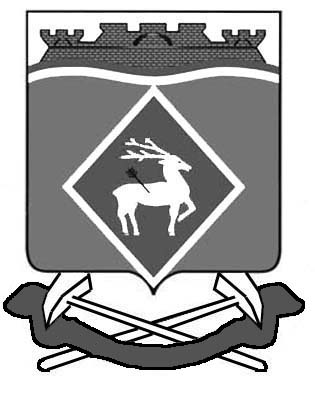 РОССИЙСКАЯ ФЕДЕРАЦИЯРОСТОВСКАЯ ОБЛАСТЬМУНИЦИПАЛЬНОЕ ОБРАЗОВАНИЕ«ШОЛОХОВСКОЕ ГОРОДСКОЕ ПОСЕЛЕНИЕ»АДМИНИСТРАЦИЯ ШОЛОХОВСКОГО ГОРОДСКОГО ПОСЕЛЕНИЯПОСТАНОВЛЕНИЕот    .01.2017 № р.п. ШолоховскийО внесении изменений в постановление от 14.08.2015 № 209 На основании Федерального закона от 03.07.2016 № 361-ФЗ «О внесении изменений в отдельные законодательные акты Российской Федерации и признании утратившими силу отдельных законодательных актов (положений законодательных актов) Российской Федерации», в  соответствии с федеральными законами от 06.10.2003 № 131-ФЗ «Об общих принципах организации местного самоуправления в Российской Федерации», от 27.07.2010 № 210-ФЗ «Об организации предоставления государственных и муниципальных услуг», Уставом муниципального образования «Шолоховское городское поселение, Администрация Шолоховского городского поселения постановляет:1. Внести изменения в п.2.5 раздела 2 приложения к постановлению Администрации Шолоховского городского поселения от 14.08.2015 № 209  «Выдача разрешений на использование земель или земельного участка»  изложив его в новой редакции согласно Приложению.2. Настоящее постановление вступает в силу после его официального опубликования и действует на правоотношения возникшие с 01.01.2017г.3. Контроль за исполнением настоящего постановления оставляю за собой.Глава администрацииШолоховского городского поселения                                                                            М.Б. Казаков Проект постановления вносит Специалист первой категории                                                             Н.В.Гугуева                                                                                                                               Приложение к постановлению Администрации Шолоховского городского поселения           от    .01.2017 № «5. Правовые основания для предоставления муниципальной услуги:- Гражданский кодекс Российской Федерации;- Земельный кодекс Российской Федерации; - Федеральный закон от 25.10.2001 № 137-ФЗ «О введении в действие Земельного кодекса Российской Федерации» (с изменениями и дополнениями);- Федеральный закон от 27.07.2010 № 210-ФЗ «Об организации предоставления государственных и муниципальных услуг» (с изменениями и дополнениями);- Федеральный закон от 02.05.2006 № 59-ФЗ «О порядке рассмотрения обращений граждан Российской Федерации» (с изменениями и дополнениями); - Федеральный закон от 13.07.2015 № 218-ФЗ «О государственной регистрации недвижимости»; - Федеральный закон от 24.07.2007 № 221-ФЗ «О кадастровой деятельности» (с изменениями и дополнениями);- Федеральный закон от 06.10.2003 № 131-ФЗ «Об общих принципах организации местного самоуправления в Российской Федерации»                               (с изменениями и дополнениями);- Областной закон Ростовской области от 22.07.2003 № 19-ЗС «О регулировании земельных отношений в Ростовской области» (с изменениями и дополнениями);- настоящий Административный регламент.»